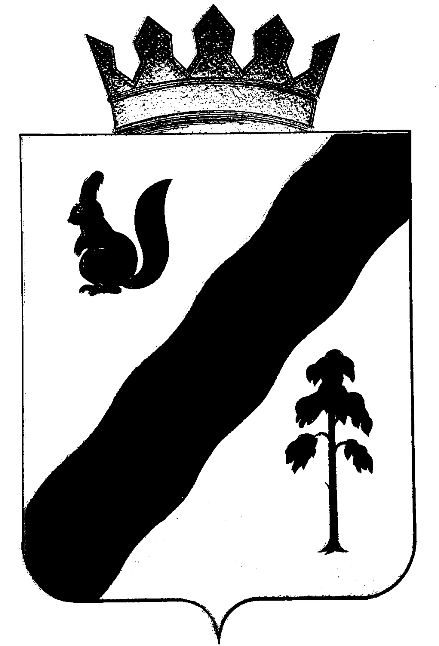 ПОСТАНОВЛЕНИЕАДМИНИСТРАЦИиГАЙНСКОГО МУНИЦИПАЛЬНОГО ОКРУГАПЕРМСКОГО КРАЯ	В связи с приведением муниципальных правовых актов в соответствие с действующим законодательством,Администрация Гайнского муниципального округа ПОСТАНОВЛЯЕТ:Внести в постановление администрации Гайнского муниципального района от 09.12.2019  №655-245-01-08 «Об утверждении муниципальной программы «Муниципальные дороги Гайнского муниципального округа» следующие изменения:1.2. Приложение №1 таблицу 1.2. Основные мероприятия «Ремонт автомобильных дорог местного значения с софинансированием из Дорожного фонда Пермского края изложить в следующей редакции:1.2. Основные мероприятия «Ремонт автомобильных дорог местного значения с софинансированием из Дорожного фонда Пермского края»Настоящее постановление вступает в силу со дня подписания и подлежит размещению на официальном сайте администрации Гайнского муниципального округа.И. о. главы муниципального округа― главы  администрации Гайнского муниципального округа                                              Т.Л. Кондратюк22.09.2020№903N п/пПеречень мероприятийСредства на реализацию мероприятий,   руб.Средства на реализацию мероприятий,   руб.Средства на реализацию мероприятий,   руб.Средства на реализацию мероприятий,   руб.Средства на реализацию мероприятий,   руб.Средства на реализацию мероприятий,   руб.Средства на реализацию мероприятий,   руб.Средства на реализацию мероприятий,   руб.Средства на реализацию мероприятий,   руб.N п/пПеречень мероприятий2020  год2020  год2020  год2021год2021год2021год2022 год2022 год2022 годN п/пПеречень мероприятийВсегоВ том числеВ том числеВсегоВ том числеВ том числеВсегоВ том числеВ том числеN п/пПеречень мероприятийВсегокраевой бюджетместный бюджетВсегокраевой бюджетместный бюджетВсегокраевой бюджетместный бюджет1.Ремонт автомобильной дороги "д. Иванчино-п. Чуртан"2 826 048,752 542 023,75284 025,002.Ремонт моста на км 33+500 на автомобильной дороге "д. Иванчино-п. Чуртан"2 070 524,351 862 431,45208 092,903.Ремонт автомобильной дороги "Усть-Весляна-Сейва"6 368 000,005 728 000,00640 000,004.Ремонт автомобильной дороги "д. Давыдово-п. Жемчужный"3 405 989,963 017 181,62388 808,345.Ремонт автомобильной дороги  "д. Иванчино-п. Красный Яр"1 028 164,14883 412,60144 751,546.Ремонт автомобильной дороги "подъезд к д. Имасы"895 000,00795 000,00100 000,007.Ремонт автомобильной дороги "р. Кама-п. В-Старица-п. Луным-п. Лель"1 300 000,001170 000,00130 000,008.Ремонт  автомобильной дороги "подъезд к п. Оныл"500 461,53435 461,5365 000,009.Ремонт автомобильной дороги "подъезд к д. Тиуново"1 110 720,00968 320,00142 400,0010.Ремонт моста р. Дозовка на автомобильной дороге "д. Давыдово-п. Жемчужный"1 500 000,001 350 000,00150 000,0011.Ремонт моста через р. Ручей на км 9+420 автомобильной дороги "п. Усть-Весляна-п. Сейва"2 194 192,371 967 986,97  226 205,4012.Ремонт моста через р. Малая Сордва на км 4+560 автомобильной дороги "п. Усть-Весляна-п. Сейва"2 364 286,712 120 545,81  243 740,9013.Ремонт моста через р. Большая Сордва на км 5+190 автомобильной дороги "п. Усть-Весляна-п. Сейва"2 095 119,71  1 814 964,61  280 155,1014.Ремонт моста через р. Пугва на км 16+700 автомобильной дороги "п. Усть-Весляна-п. Сейва"3 023 879,132 635 552,53388 326,6015.Ремонт моста на км 1+600 автомобильной дороги "ур. Лугдын-Кебраты"487 612,66422 415,1065 197,5616.Ремонт водопропускной трубы на км 1+330 подъездной автомобильной дороги к п. Усть-Весляна протяженностью 30 м (экономия)329 916,5296 924,8532 991,6517.Ремонт моста р. Большая Парья на автомобильной дороге "Иванчино- Красный Яр" протяженностью 9 п.м. (экономия)488 665,85439 799,27488 66,5818.Ремонт водопропускной трубы по ул. Центральная п. Сосноая возле д. № 13 протяженностью 30 м (экономия)247 712,4222 941,16247 71,2419.Ремонт водопропускной трубы на км 19+800 автомобильной дороги "Усть-Весляна - Сейва" протяженностью 30 м (экономия)282 862,8254 576,5228 286,2820.Ремонт водопропускной трубы и автомобильной дороги в п. Усть-Весляна  по ул. Советская возле д. № 7  протяженностью 300 м (экономия)454121,00408 708,9045412,1021.Ремонт моста в п. Серебрянка по ул. Центральная возле д. № 24а протяженностью 40 м  (экономия)1 130 824,121 017 741,71113 082,4122.Устройство временных пешеходных сходов (трапов) на мост р. Дозовка автомобильной дороги «Давыдово - Жемчужный» протяженностью 16 п.м. (ЧС)162 423,00146 180,7016 242,3023.Восстановление размытого деревянного моста через ручей км 9+320  автомобильной дороги «Давыдово - Жемчужный» протяженностью 0,010 км (ЧС)66 002,0059 401,806 600,2024.Восстановление размытых объездов мостов автомобильной дороги «Усть-Весляна - Сейва» протяженностью 0,020 км (ЧС)185 304,00166 773,6018 530,4025.Восстановление размытых участков автомобильной дороги «Усть-Черная – Керос» протяженностью 0,065 км (ЧС)63 716,0057 344,406 371,6026.Восстановление участков автомобильной дороги  «Давыдово - Жемчужный» протяженностью 0,450 км    (ЧС)8 663 257,007 796 931,30866 325,7027.Восстановление участков автомобильной дороги  «берег р. Кама – Верхняя-Старица – Луным – Лель» протяженностью 0,500 км  (ЧС)1 117 848,001 006 063,20111 784,8028.Восстановление участков автомобильной дороги «ур. Лугдын- Кебраты»протяженностью 1,050 км (ЧС)8 797 736,007 917 962,40879 773,6029.Восстановление участков автомобильной дороги «Усть-Черная - Керос» протяженностью 0,560 км  (ЧС) 5 561 686,005 005 517,40556 168,6030.Восстановление участков автомобильной дороги «Кебраты - Верхний Будым» протяженностью 0,010 км  (ЧС)311 830,00280 647,0031 183,0031.Восстановление участков автомобильной дороги «подъезд к п. Шордын» протяженностью 0,050 км  (ЧС)613 950,00552 555,0061 395,0032.Ремонт автомобильной дороги "Гайны - Касимовка" протяженностью 4,35 км6 368 888,005731999,20636888,8033.Ремонт автомобильной дороги "д. Иванчино - п.  Чуртан" протяженностью 1,116км2832338,82 549 104,92283 233,8834.Неиспользованные средства краевого бюджета4 084 469,52762 305,223 322 164,309 672 071,308 704 864,20967 207,10Всего:Всего:47389798,3039397397,727 992 400,5835 215 823,3031 694 241,003 521 582,3035 215 823,3031 694 241,003 521 582,30